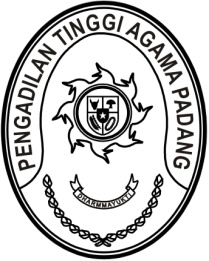 Nomor     	:	W3-A/        /PS.OO/2/2022	                    16 Februari 2022Lampiran	:	1 (satu) lampiranPerihal	:	Pendataan Target Sasaran Pelayanan Publik		Untuk Pelaksanaan Vaksinasi Covid-19 		Dosis Lanjutan (Booster)Yth. Kepala Puskesmas Anak AirAssalamu’alaikum, Wr. Wb.	Menindaklanjuti Surat Edaran Direktur Jenderal Pencegahan dan Pengendalian Penyakit nomor HK.02.02/II/252/2022 tanggal 12 Januari 2022 tentang Vaksinasi COVID-19 Dosis Lanjutan (Booster), dengan ini kami sampaikan rekap data personil pada Pengadilan Tinggi Agama Padang sebagaimana terlampir.	Demikian disampaikan dan terima kasih.WassalamKetua,Zein Ahsan